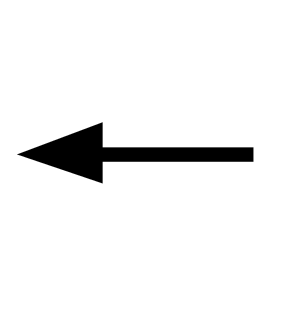 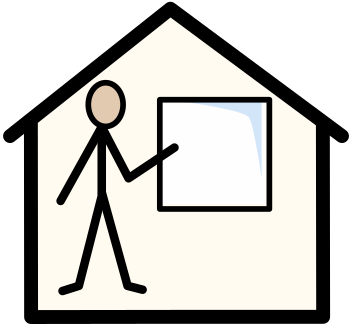                          GOING BACK TO SCHOOL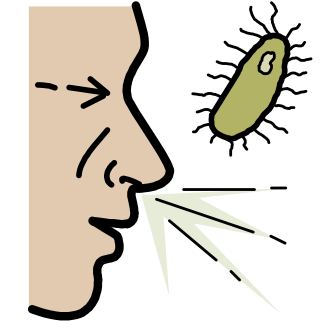 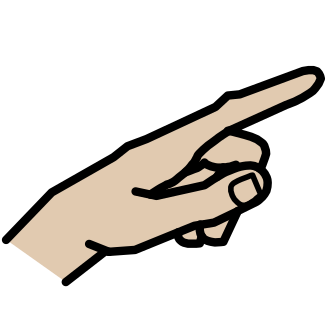 My school has been closed because of Coronavirus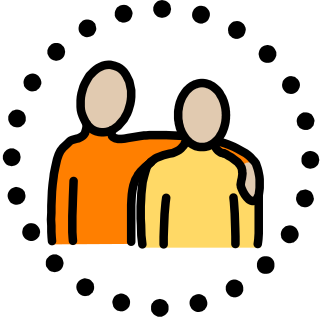 It is safe to go back to school	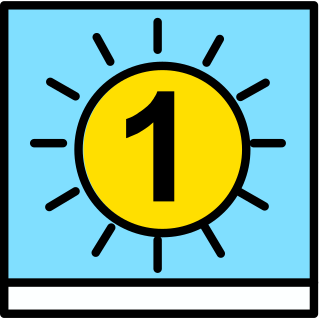 The first day that I will go back to school is   fill in as appropriate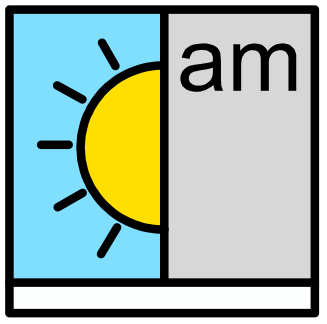 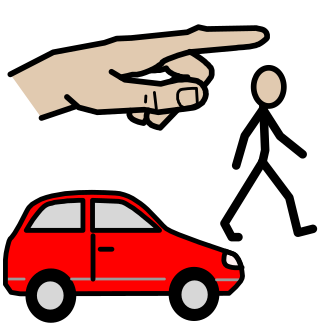 I will travel to school in the morning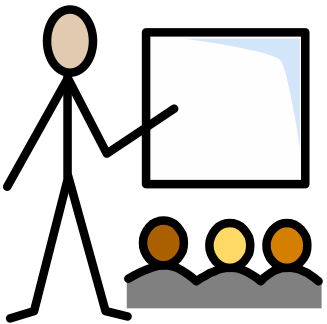 I will have some lessons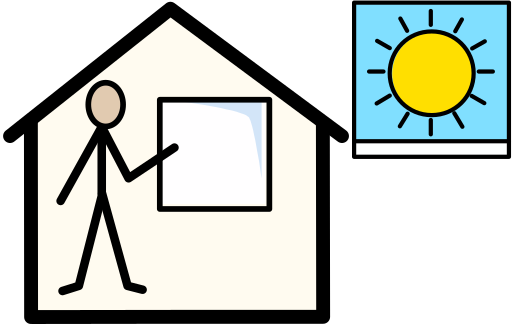 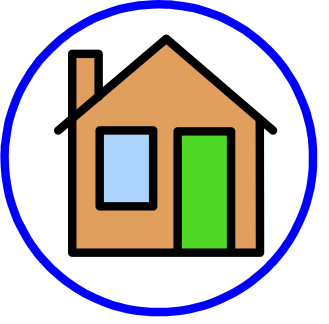 I will travel home at the end of the school day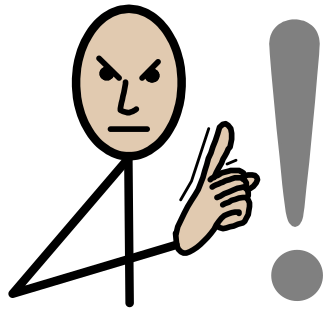 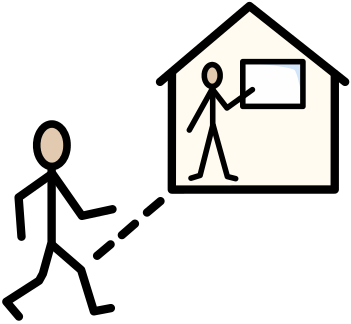 Going   to   school is important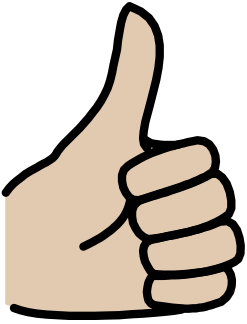 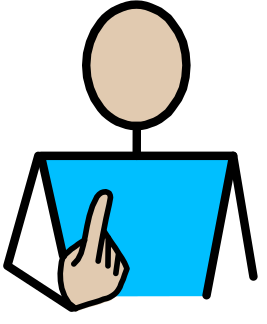 Going   to school is good for me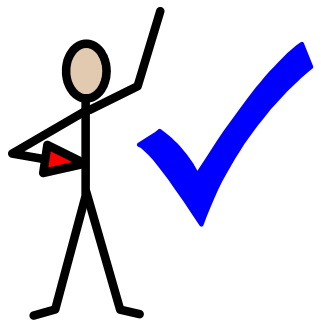 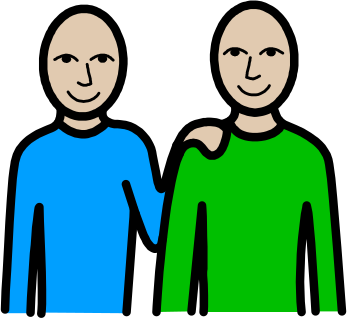 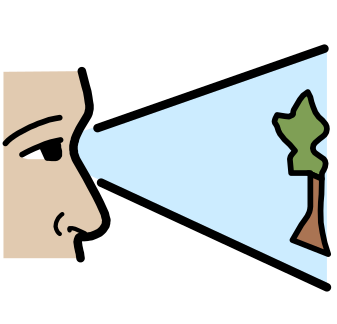 It is good that I can go back to school and see   my friends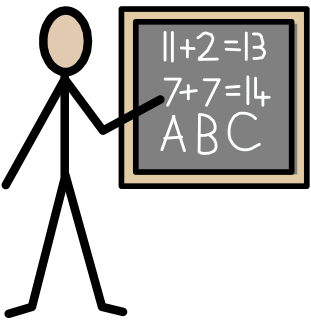 And teachers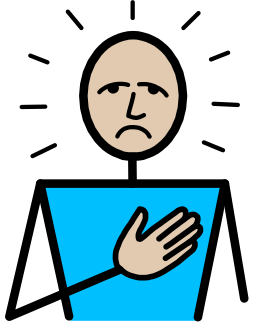 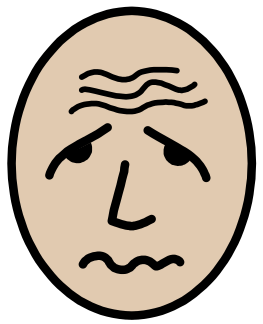 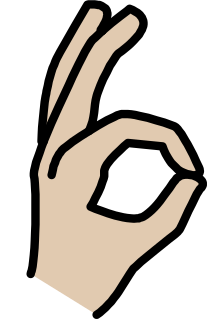 It is ok to feel sad or worried about going back to school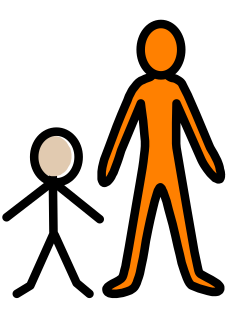 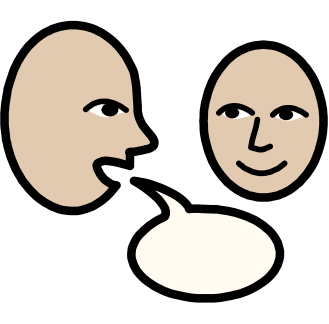 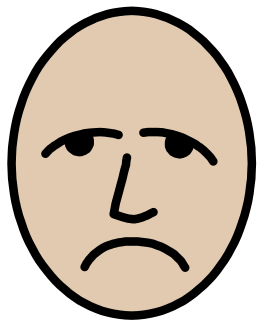 If am sad or worried about going back to school I can   talk to an adultIt is safe to go back to school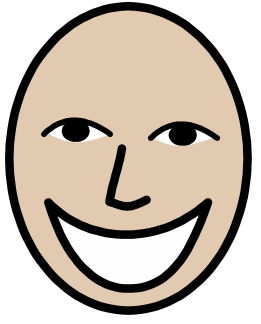 I can be	 happy about	 going   back to school